23.03.2020р.ГР.О-4 предмет «Основи зеленого будівництва» Професійна кваліфікація: озеленювач 3-го розрядуТема : Асортимент красиво-квітучих літників відкритого ґрунту, особливості їх вирощування та їх декоративне значення.Урок № 93 : Високорослі   лекоративно-листяні  рослини.Кохія вінична – майже хвойна рослинаПро кохію ми детально писали в окремій статті. То ж тут зупинемося тільки на її перевагах і недоліках, як однорічної рослини.Переваги: має дуже декоративний вигляд, її здалеку можна легко прийтяти за хвойну рослину. За сезон кохія вінична виростає до метра у висоту, восени її крона набуває багряного забарвлення. Легко піддається фігурній стрижці.КО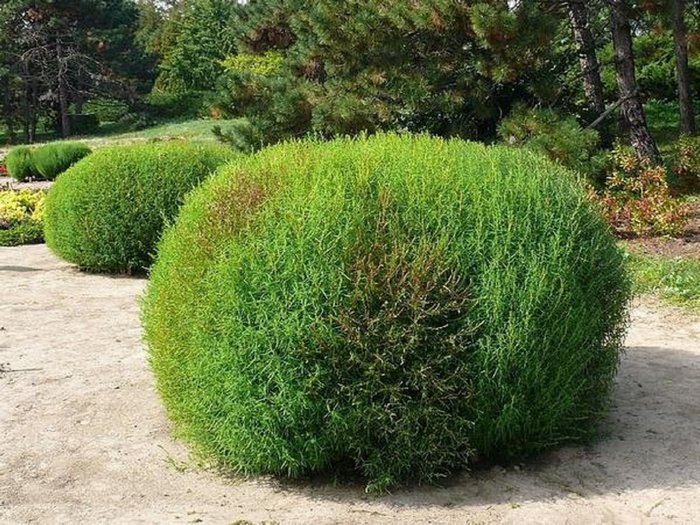 Красуня кохіяНедоліки: в народі має репутацію бур’яна. В селі кохію віничну здавна використовували для в’язання віників. Але вам важлива її декоративність, що те, як її сприймають ваші сусіди?Амарант хвостатий або щирицяЦей оригінальний однорічник, які багато хто вважає городньою культурою, може досягати дуже великих розмірів всього за один сезон. При цьому абсолютно заслужено щирицю вважають рослиною «лінивого» саду. Має дуже нестандартні суцвіття і велике яскраве листя.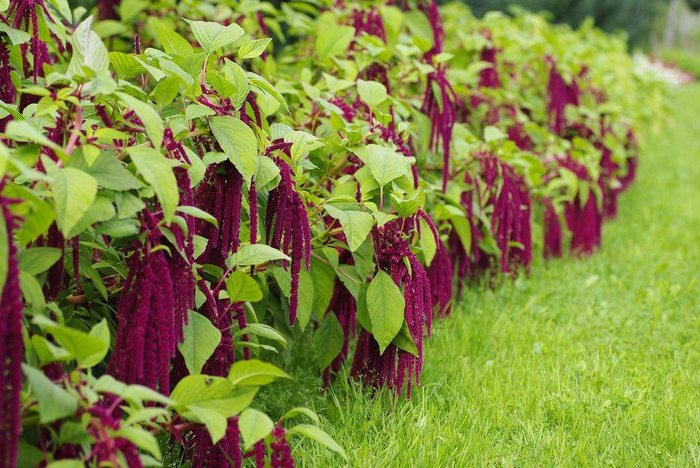 Щириця або амарантПереваги: надзвичайно декоративна рослина. Досягає висоти близько метра. В залежності від сорту, має різне забарвлення листя і квітів. Вони можуть бути темно-червоними чи насиченими рожевими, або навіть білувато-зеленими. Не боїться посухи. Не вимагає підкормок.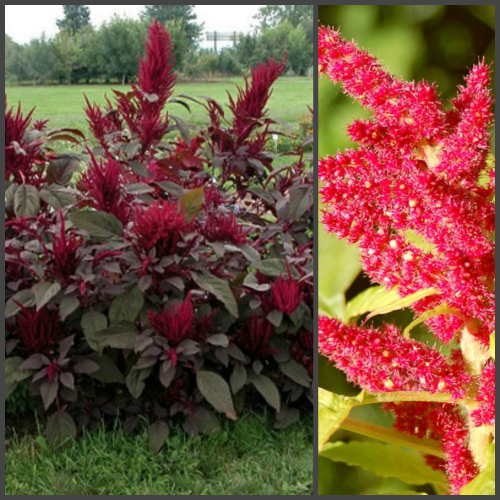 АмарантНедоліки: низька морозостійкість. Висадку розсади у відкритий грунт рекомендується проводити, коли повністю мине загроза повернення заморозків. Сходи чутливі до «чорної ніжки».Особливості вирощування щириці: висівають на розсаду аж вкінці квітня, але в південних регіонах в цю пору можна спробувати посіяти цей однорічник одразу у відкритий грунт. Любить сонячні місця і нейтральні або лужні грунти. Як розкислити грунт, ми вже писали. В принципі, цю рослину можна не підгодовувати жодного разу за її життя. Але деякі джерела все-таки радять зробити це раз – через два тижні після пересадки у відритий грунт.Дурман звичайний – красивий і небезпечнийМи вже згадували про цю рослину у матеріалі про вирощування бругмансії. Це рідна сестра дурману. Більших квітів, ніж у дурмана звичайного, не має жодна однорічна рослина – вони досягають 25 см в діаметрі! Висота куща близько метра. Його легко можна формувати у вигляді дерева.Переваги: дурман надзвичайно декоративний. Можна вирощувати і у відкритому грунті, і в контейнері. На сьогодні виведені сорти з червоними, жовтими, кремовими і навіть ліловим забарвленням квітів.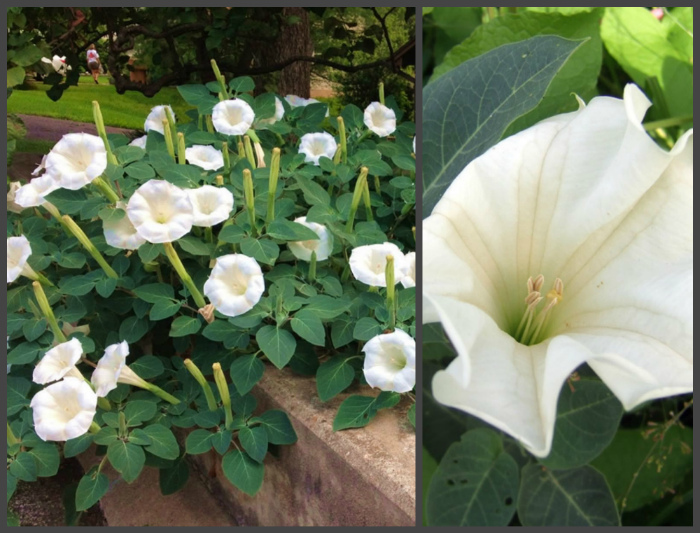 Дурман звичайнийНедоліки: отруйний. При цьому, на відміну від рицини, отруїтися можна лишень тільки його запахом. Він дійсно «дурманить». Тому місце для його посадки треба вибирати дуже розумно. Полив і підживлення дурману – обов’язкові для його пишного цвітіння процедури.Особливості вирощування дурману звичайного: висівають як на розсаду (в березні), так і одразу у відкритий грунт (середина травня). Любить сонце і родючі грунти.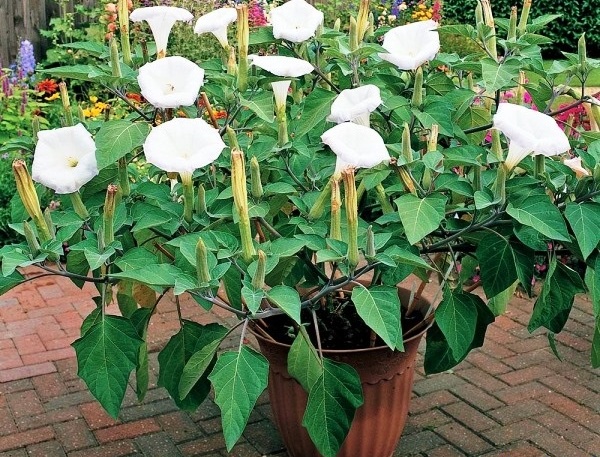 Дурман ідеальний для вирощування в контейнеріЛаватера тримісячна – квітуча завждиОсновна перевага перед іншими однорічниками-велетнями – абсолютна невибагливітсь до догляду. Однорічна рослина лаватера досягає 120 см у висоту і вражає, в першу чергу, своїм прекрасним цвітінням. Формується у вигляді розлогого міцного куща.Переваги: довгий період цвітіння. Лаватера зацвітає в червні і буде радувати вас квітами різноманітних відтінків (залежно від сорту) аж до середини осені. Ідеальна для контейнерного саду. Холодостійка і посуховитривала.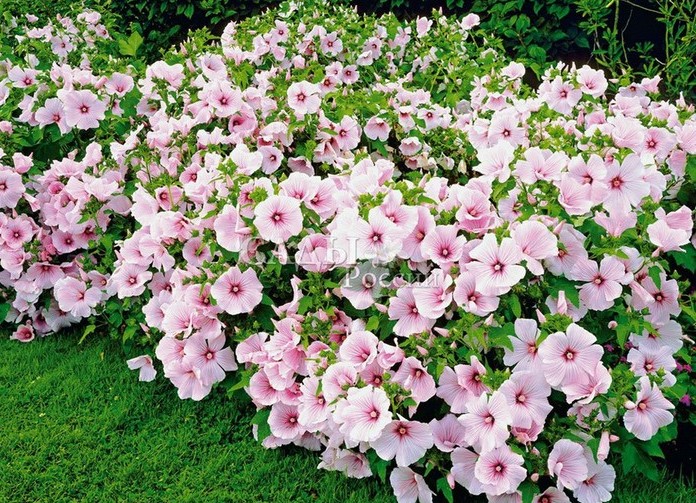 Лаватера тримісячнаНедоліки: може прижитися на будь-яких грунтах, але тривале і пишне цвітіння забезпечить тільки добре дренований родючий грунт.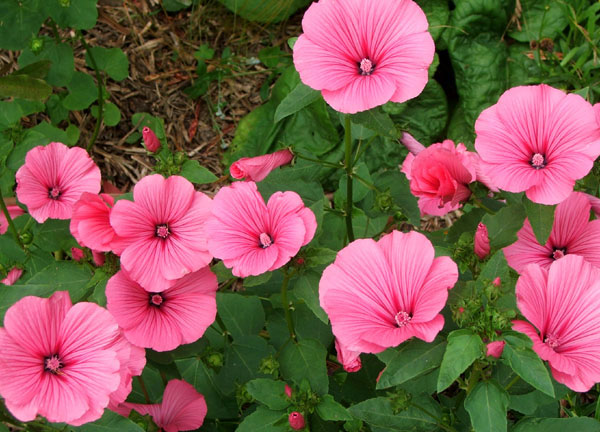 ЛаватераОсобливості вирощування лаватери тримісячної: можна сіяти і на розсаду (початок квітня) і одразу у відкритий грунт (початок травня). Поливати варто лише при тривалих посухах. А в період активного росту можна підготувати органікою .Література: Бунін В.А. « Квітникарство( практикум)»- Львів.»Вища школа» 2007Жоголева В.Г. «Квіти». К. «Урожай» 2012